ΕΛΛΗΝΙΚΗ ΔΗΜΟΚΡΑΤΙΑ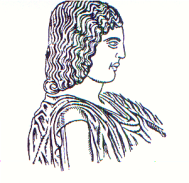 ΓΕΩΠΟΝΙΚΟ ΠΑΝΕΠΙΣΤΗΜΙΟ ΑΘΗΝΩΝ		ΓΕΝΙΚΗ Δ/ΝΣΗ ΔΙΟΙΚΗΤΙΚΩΝ ΥΠΗΡΕΣΙΩΝ 			Αθήνα, 10/02/2024Δ/ΝΣΗ ΔΙΟΙΚΗΤΙΚΟΥ 						ΤΜΗΜΑ Γ’ ΠΑΝΕΠΙΣΤΗΜΙΑΚΩΝ ΑΡΧΩΝ & ΟΡΓΑΝΩΝ		 Ταχ.Δ/νση: Ιερά Οδός 75, Αθήνα 118 55				E-mail: r@aua.grΠρος: ΤΑ ΜΕΛΗ ΤΗΣ ΑΚΑΔΗΜΑΪΚΗΣ 	ΚΟΙΝΟΤΗΤΑΣΜε αφορμή τις εντελώς απαράδεκτες ανακοινώσεις οι οποίες αναρτήθηκαν χθες στον ιστότοπο των ανακοινώσεων του Ιδρύματος, η Πρυτανεία του Γεωπονικού Πανεπιστημίου τονίζει σαφώς και προς όλες τις κατευθύνσεις τα εξής:H ανάρτηση ανακοινώσεων στην ιστοσελίδα του ιδρύματος καθώς και η διακίνηση κάθε είδους μηνύματος προς το σύνολο της ακαδημαϊκής κοινότητας, πρέπει να περιορίζεται αυστηρά και μόνο σε ακαδημαϊκά θέματα, καθώς και σε ανακοινώσεις που σχετίζονται άμεσα με τη λειτουργεία του Πανεπιστημίου μας. Κάθε άλλη χρήση για τη διακίνηση μη σχετικού περιεχομένου αποτελεί ενέργεια μη συμβατή με τους κανόνες δεοντολογίας του Ιδρύματος.  Ως Πρυτανικές Αρχές δεν θα ανεχθούμε πρακτικές και ρητορικές οι οποίες θίγουν την ατομική αξιοπρέπεια και ελευθερία. Επισημαίνουμε ότι θα εξαντλήσουμε όλα τα θεσμικά εργαλεία για την πάταξη αυτών των φαινομένων τα οποία, πέραν των άλλων, θίγουν το κύρος του Δημοσίου Πανεπιστημίου.								Εκ της Πρυτανείας